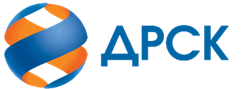 Акционерное Общество«Дальневосточная распределительная сетевая компания»Протокол № 165/МР -Изаседания Закупочной комиссии по аукциону в электронной форме участниками которого могут быть только субъекты малого и среднего предпринимательства на право заключение договора «Трансформаторы масляные герметичные ТМГ 6-10 кВ», лот 8501-РЕМ ПРОД-2021-ДРСК№ ЕИС –32009660346 (МСП)Способ и предмет закупки: аукцион в электронной форме участниками которого могут быть только субъекты малого и среднего предпринимательства на право заключение договора «Трансформаторы масляные герметичные ТМГ 6-10 кВ», лот 8501-РЕМ ПРОД-2021-ДРСК.КОЛИЧЕСТВО ПОДАННЫХ ЗАЯВОК НА УЧАСТИЕ В ЗАКУПКЕ: 10 (десять) заявок.КОЛИЧЕСТВО ОТКЛОНЕННЫХ ЗАЯВОК: 5 (пять) заявок.ВОПРОСЫ, ВЫНОСИМЫЕ НА РАССМОТРЕНИЕ ЗАКУПОЧНОЙ КОМИССИИ: Об утверждении результатов процедуры аукционаО рассмотрении результатов оценки ценовых предложений. О признании заявок соответствующими условиям Документации о закупке по результатам рассмотрения ценовых предложений.О ранжировке заявок Участников.О выборе победителя закупки.РЕШИЛИ:По вопросу № 1Признать процедуру аукциона состоявшейся.Принять цены заявок Участников по результатам аукциона:По вопросу № 2Признать объем полученной информации достаточным для принятия решения.Принять к рассмотрению ценовые предложения следующих участников:По вопросу № 3       Признать ценовые предложения следующих Участников: № 513899 АО "ТОРГОВЫЙ ДОМ "УЗЭЛЕКТРОТЕХКОМПЛЕКТ", 121170, Г МОСКВА, ПР-КТ КУТУЗОВСКИЙ, ДОМ 36, СТРОЕНИЕ 23, ЭТ 6 КОМ 634, ИНН 7701931307, КПП 773001001, ОГРН 1117746712753№ 513901 АО  "ДАЛЬНЕВОСТОЧНАЯ ЭЛЕКТРОТЕХНИЧЕСКАЯ КОМПАНИЯ", 680001, КРАЙ ХАБАРОВСКИЙ, Г ХАБАРОВСК, УЛ МЕНДЕЛЕЕВА, ДОМ 1А, ЛИТ Э, КАБИНЕТ 1, ИНН 2723051681, КПП 272301001, ОГРН 1022701190302№ 513908 ООО "ВОСТОКЭНЕРГОКОМПЛЕКТ", 680014, КРАЙ ХАБАРОВСКИЙ, Г ХАБАРОВСК, ПЕР БЛАГОДАТНЫЙ, ДОМ 29А, , ИНН 2724223559, КПП 272401001, ОГРН 1172724022349№ 513921 ООО "ЭНЕРГОКАПИТАЛ", 630005,  ОБЛ НОВОСИБИРСКАЯ54,  Г НОВОСИБИРСК,  УЛ ПИСАРЕВА,  ДОМ 38,  ОФИС 302, ИНН 5402462822, КПП 540601001, ОГРН 1065402014039№ 513936 ООО "ЭНЕТРА ТЕКНОЛОДЖИЗ", 630005,  ОБЛ НОВОСИБИРСКАЯ54,  Г НОВОСИБИРСК,  УЛ ИППОДРОМСКАЯ,  19,  ЭТАЖ 1, ИНН 5406697720, КПП 540601001, ОГРН 1125476008558  удовлетворяющими по существу условиям Документации о закупке и принять их к дальнейшему рассмотрению. По вопросу № 4Утвердить ранжировку заявок:По вопросу № 5Признать Победителем закупки Участника, занявшего 1 (первое) место в ранжировке по степени предпочтительности для Заказчика: АО  "ДАЛЬНЕВОСТОЧНАЯ ЭЛЕКТРОТЕХНИЧЕСКАЯ КОМПАНИЯ", 680001, КРАЙ ХАБАРОВСКИЙ, Г ХАБА-РОВСК, УЛ МЕНДЕЛЕЕВА, ДОМ 1А, ЛИТ Э, КАБИНЕТ 1, ИНН 2723051681, КПП 272301001, ОГРН 1022701190302 с ценой заявки не более 6 082 000.00 руб. без учета НДС. Срок поставки: в течение 75 календарных дней с момента заключения договора.Условия оплаты: Авансовый платеж за Товар в размере 30 % (тридцати процентов) от стоимости Товара выплачивается Поставщику в течение 30 (тридцати) календарных дней с даты получения Покупателем счета, выставленного Поставщиком, но не ранее чем за 30 (тридцать) календарных дней до плановой даты поставки Товара, и с учетом пунктов 2.4.3. Договора.Последующие платежи в размере разницы между стоимостью Товара, определенной с учетом НДС по ставке, установленной статьей 164 Налогового кодекса РФ на дату подписания Сторонами накладной ТОРГ – 12, и суммой авансового платежа, ранее уплаченного в соответствии с пунктом 2.4.1 Договора, выплачиваются в течение 15 (пятнадцать) рабочих дней с даты подписания Сторонами накладной ТОРГ-12 или УПД, на основании счета, выставленного Поставщиком, и с учетом пункта 2.4.3 Договора.Инициатору договора обеспечить подписание договора с Победителем не ранее чем через 10 (десять) календарных дней и не позднее 20 (двадцати) календарных дней после официального размещения итогового протокола по результатам закупки. Победителю закупки в срок не позднее 3 (трех) рабочих дней с даты официального размещения итогового протокола по результатам закупки обеспечить направление по адресу, указанному в Документации о закупке, информацию о цепочке собственников, включая бенефициаров (в том числе конечных), по форме и с приложением подтверждающих документов согласно Документации о закупке.Тел. (4162)397-205город  Благовещенск«14» января 2021 №п/пИдентификационный номер Участника закупкиДата и время регистрации заявкиУчастник № 51260217.11.2020 20:46:07Участник № 51309918.11.2020 11:30:36Участник № 51317918.11.2020 12:00:13Участник № 51382718.11.2020 22:31:05Участник № 51389919.11.2020 05:02:37Участник № 51390119.11.2020 05:01:51Участник № 51390819.11.2020 05:32:33Участник № 51390919.11.2020 05:35:03Участник № 51392119.11.2020 06:08:48Участник № 51393619.11.2020 06:47:26№ п/пНаименование  Участника, ИНН и его идентификационный номерДата и время регистрации заявкиЦена заявки по результатам аукциона, предложение 
руб. без НДС№ 513899 АО "ТОРГОВЫЙ ДОМ "УЗЭЛЕКТРОТЕХКОМПЛЕКТ", 121170, Г МОСКВА, ПР-КТ КУТУЗОВСКИЙ, ДОМ 36, СТРОЕНИЕ 23, ЭТ 6 КОМ 634, ИНН 7701931307, КПП 773001001, ОГРН 111774671275319.11.2020 05:02:376 127 648.73№ 513901 АО  "ДАЛЬНЕВОСТОЧНАЯ ЭЛЕКТРОТЕХНИЧЕСКАЯ КОМПАНИЯ", 680001, КРАЙ ХАБАРОВСКИЙ, Г ХАБАРОВСК, УЛ МЕНДЕЛЕЕВА, ДОМ 1А, ЛИТ Э, КАБИНЕТ 1, ИНН 2723051681, КПП 272301001, ОГРН 102270119030219.11.2020 05:01:516 082 000.00№ 513908 ООО "ВОСТОКЭНЕРГОКОМПЛЕКТ", 680014, КРАЙ ХАБАРОВСКИЙ, Г ХАБАРОВСК, ПЕР БЛАГОДАТНЫЙ, ДОМ 29А, , ИНН 2724223559, КПП 272401001, ОГРН 117272402234919.11.2020 05:32:336 400 000.00№ 513921 ООО "ЭНЕРГОКАПИТАЛ", 630005,  ОБЛ НОВОСИБИРСКАЯ54,  Г НОВОСИБИРСК,  УЛ ПИСАРЕВА,  ДОМ 38,  ОФИС 302, ИНН 5402462822, КПП 540601001, ОГРН 106540201403919.11.2020 06:08:486 809 217.46№ 513936 ООО "ЭНЕТРА ТЕКНОЛОДЖИЗ", 630005,  ОБЛ НОВОСИБИРСКАЯ54,  Г НОВОСИБИРСК,  УЛ ИППОДРОМСКАЯ,  19,  ЭТАЖ 1, ИНН 5406697720, КПП 540601001, ОГРН 112547600855819.11.2020 06:47:266 218 434.92№ п/пНаименование  Участника, ИНН и его идентификационный номерДата и время регистрации заявкиЦена заявки по результатам аукциона, предложение руб. без НДС№ 513899 АО "ТОРГОВЫЙ ДОМ "УЗЭЛЕКТРОТЕХКОМПЛЕКТ", 121170, Г МОСКВА, ПР-КТ КУТУЗОВСКИЙ, ДОМ 36, СТРОЕНИЕ 23, ЭТ 6 КОМ 634, ИНН 7701931307, КПП 773001001, ОГРН 111774671275319.11.2020 05:02:376 127 648.73№ 513901 АО  "ДАЛЬНЕВОСТОЧНАЯ ЭЛЕКТРОТЕХНИЧЕСКАЯ КОМПАНИЯ", 680001, КРАЙ ХАБАРОВСКИЙ, Г ХАБАРОВСК, УЛ МЕНДЕЛЕЕВА, ДОМ 1А, ЛИТ Э, КАБИНЕТ 1, ИНН 2723051681, КПП 272301001, ОГРН 102270119030219.11.2020 05:01:516 082 000.00№ 513908 ООО "ВОСТОКЭНЕРГОКОМПЛЕКТ", 680014, КРАЙ ХАБАРОВСКИЙ, Г ХАБАРОВСК, ПЕР БЛАГОДАТНЫЙ, ДОМ 29А, , ИНН 2724223559, КПП 272401001, ОГРН 117272402234919.11.2020 05:32:336 400 000.00№ 513921 ООО "ЭНЕРГОКАПИТАЛ", 630005,  ОБЛ НОВОСИБИРСКАЯ54,  Г НОВОСИБИРСК,  УЛ ПИСАРЕВА,  ДОМ 38,  ОФИС 302, ИНН 5402462822, КПП 540601001, ОГРН 106540201403919.11.2020 06:08:486 809 217.46№ 513936 ООО "ЭНЕТРА ТЕКНОЛОДЖИЗ", 630005,  ОБЛ НОВОСИБИРСКАЯ54,  Г НОВОСИБИРСК,  УЛ ИППОДРОМСКАЯ,  19,  ЭТАЖ 1, ИНН 5406697720, КПП 540601001, ОГРН 112547600855819.11.2020 06:47:266 218 434.92Место в ранжировке (порядковый № заявки)Наименование Участника, ИНН и его идентификационный номерДата и время регистрации заявкиИтоговая цена заявки, 
руб. без НДС Возможность применения приоритета в соответствии с 925-ПП1 место№ 513901 АО  "ДАЛЬНЕВОСТОЧНАЯ ЭЛЕКТРОТЕХНИЧЕСКАЯ КОМПАНИЯ", 680001, КРАЙ ХАБАРОВСКИЙ, Г ХАБАРОВСК, УЛ МЕНДЕЛЕЕВА, ДОМ 1А, ЛИТ Э, КАБИНЕТ 1, ИНН 2723051681, КПП 272301001, ОГРН 102270119030219.11.2020 05:01:516 082 000.00нет2 место№ 513899 АО "ТОРГОВЫЙ ДОМ "УЗЭЛЕКТРОТЕХКОМПЛЕКТ", 121170, Г МОСКВА, ПР-КТ КУТУЗОВСКИЙ, ДОМ 36, СТРОЕНИЕ 23, ЭТ 6 КОМ 634, ИНН 7701931307, КПП 773001001, ОГРН 111774671275319.11.2020 05:02:376 127 648.73нет3 место№ 513936 ООО "ЭНЕТРА ТЕКНОЛОДЖИЗ", 630005,  ОБЛ НОВОСИБИРСКАЯ54,  Г НОВОСИБИРСК,  УЛ ИППОДРОМСКАЯ,  19,  ЭТАЖ 1, ИНН 5406697720, КПП 540601001, ОГРН 112547600855819.11.2020 06:47:266 218 434.92нет4 место№ 513908 ООО "ВОСТОКЭНЕРГОКОМПЛЕКТ", 680014, КРАЙ ХАБАРОВСКИЙ, Г ХАБАРОВСК, ПЕР БЛАГОДАТНЫЙ, ДОМ 29А, , ИНН 2724223559, КПП 272401001, ОГРН 117272402234919.11.2020 05:32:336 400 000.00нет5 место№ 513921 ООО "ЭНЕРГОКАПИТАЛ", 630005,  ОБЛ НОВОСИБИРСКАЯ54,  Г НОВОСИБИРСК,  УЛ ПИСАРЕВА,  ДОМ 38,  ОФИС 302, ИНН 5402462822, КПП 540601001, ОГРН 106540201403919.11.2020 06:08:486 809 217.46нетСекретарь Закупочной комиссии 1 уровня АО «ДРСК»                                     Т.В. Коротаева